 DANGEROUS GOODS PANEL (DGP)WORKING GROUP MEETING (DGP-WG/23)Rio de Janeiro, 15 to 19 May 2023 TITLE XXXXXX(Presented by xxxx)INTRODUCTION...ACTION BY THE DGP-WGThe DGP-WG is invited to: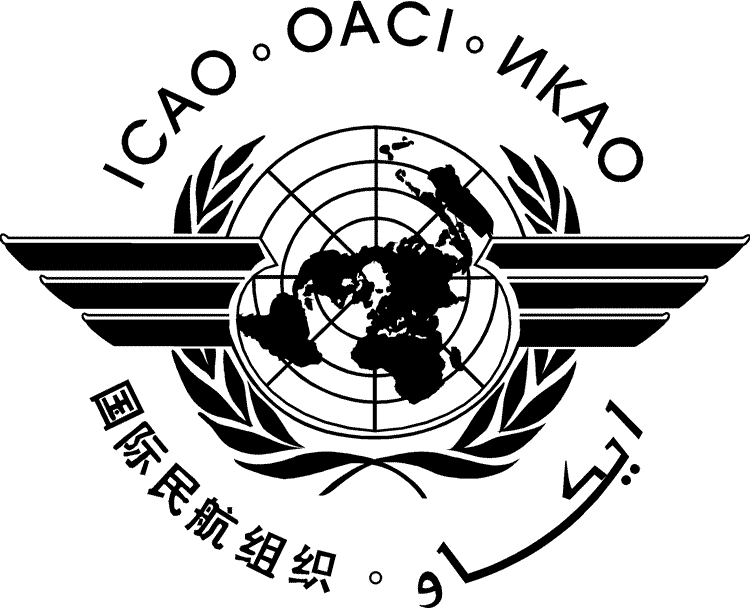 International Civil Aviation OrganizationWORKING PAPERAgenda Item1:Harmonizing ICAO dangerous goods provisions with UN Recommendations on the Transport of Dangerous Goods (REC-A-DGS-2025)1.1:Develop proposals, if necessary, for amendments to Annex 18 — The Safe Transport of Dangerous Goods by Air1.2:Develop proposals, if necessary, for amendments to the Technical Instructions for the Safe Transport of Dangerous Goods by Air (Doc 9284) for incorporation in the 2025-2026 Edition1.3:Develop proposals, if necessary, for amendments to the Supplement to the Technical Instructions for the Safe Transport of Dangerous Goods by Air (Doc 9284SU) for incorporation in the 2025-2026 EditionAgenda Item2:Managing air-specific safety risks and identifying anomalies (REC-A-DGS-2025)2.1:Develop proposals, if necessary, for amendments to Annex 18 — The Safe Transport of Dangerous Goods by Air2.2:Develop proposals, if necessary, for amendments to the Technical Instructions for the Safe Transport of Dangerous Goods by Air (Doc 9284) for incorporation in the 2025-2026 Edition2.3:Develop proposals, if necessary, for amendments to the Supplement to the Technical Instructions for the Safe Transport of Dangerous Goods by Air (Doc 9284SU) for incorporation in the 2025-2026 Edition2.4:Development of proposals, if necessary, for amendments to the Emergency Response Guidance for Aircraft Incidents Involving Dangerous Goods (Doc 9481) for incorporation in the 2025-2026 EditionAgenda Item3:Facilitating safe transport of dangerous goods by air (Ref: REC-A-DGS-2025)Agenda Item4:Managing safety risks posed by the carriage of lithium batteries by air (Ref: Job Card DGP.003.04)Agenda Item5:Clarifying State oversight responsibilities in Annex 18 (Ref: Job Card DGP.005.04)Agenda Item6:Dangerous goods provisions to support RPAS operations (Ref: Job Card DGP.007.01)Agenda Item7:Review of Annex 6 provisions having an impact on dangerous goods (REC-A-DGS-2025)Agenda Item8:Aviation Security/Dangerous Goods Coordination (REC-A-DGS-2025)Agenda Item9:Coordination with other panels9.1:Flight Operations Panels (FLTOPSP)9.2:Airworthiness Panel (AIRP)9.3:Safety Management Panel (SMP)9.4:Remotely Piloted Aircraft Systems Panel (RPASP)9.5:Any other panelsAgenda Item10:Harmonization of Guidance Material for the Dangerous Goods Panel (DGP) to Aid in the Preparation of the Technical Instructions and Supporting Documents with revised dangerous goods provisionsAgenda Item11:Other businessSUMMARYAction by the DGP-WG is in paragraph ‎2.